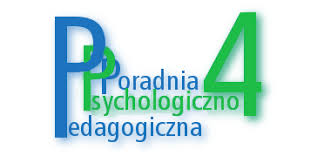 PORADNIA PSYCHOLOGICZNO – PEDAGOGICZNA NR 4
ul. Mińska 1/5, 03-806 Warszawa, 
tel. 22 810 20 29
Opiniana temat sytuacji dydaktycznej i wychowawczej ucznia dla potrzeb Zespołu Orzekającego w Poradni Psychologiczno-Pedagogicznej nr 4Imię i nazwisko dziecka ………………………………………………………………………................PESEL dziecka…………………………………………………………………………………………...Szkoła i klasa …………………………………………………………………………………………….Informacja o rozpoznanych przez nauczycieli i wychowawców oraz specjalistów prowadzących zajęcia z uczniem indywidualnych potrzebach rozwojowych 
i edukacyjnych oraz możliwościach psychofizycznych ucznia (w tym mocne strony, uzdolnienia) …………………………………………………………………………………………………………………………………………………………………………………………………………………………………………………………………………………………………………………………………………………………………………………………………………………………………………………………………………………………………………………………Opis funkcjonowania ucznia w poszczególnych obszarach:Poznawczym i edukacyjnym (koncentracja, pamięć, wiedza, myślenie logiczne, uzdolnienia, zainteresowania, motywacja do nauki, realizacja wymagań programowych, itp.) ……………………………………………………………………………………………………………………………………………………………………………………………………………………………………………………………………………………………………………………………………………………………………………………………………………………………………………………………………………………………………………Emocjonalno – społecznym (kontrola emocji, odporność na porażki, radzenie sobie z krytyką, kontakty z rówieśnikami i z dorosłymi, stosowanie się do norm, aktywność na rzecz klasy itp.)……………………………………………………………………………………………………………………………………………………………………………………………………………………………………………………………………………………………………………………………………………………………………………………………………………………………………………………………………………………………………………Informacje o czynnikach związanych z dzieckiem i środowiskiem, które mogą utrudniać mu funkcjonowanie (np. złożona sytuacja rodzinna, szkolna)………………………………………………………………………………………………………………………………………………………………………………………………………………………………………………………………………………………………………………………………………………………………………………………………………………………………………………………………………………………………………………………………………Działania podjęte przez nauczycieli, wychowawców grup wychowawczych i specjalistów w celu poprawy funkcjonowania ucznia w przedszkolu, szkole lub placówce, okresie ich udzielania  oraz efektach podjętych działań i udzielanej pomocy (w przypadku rozpoznania trudności)………………………………………………………………………………………………………………………………………………………………………………………………………………………………………………………………………………………………………………………………………………………………………………………………………………………………………………………………………………………………………………………………………Wnioski dotyczące dalszych działań mających na celu poprawę funkcjonowania ucznia 
(w szczególności jeśli uczeń wymaga indywidualnej realizacji programu z wybranych przedmiotów, prosimy o określenie zakresu)………………………………………………………………………………………………………………………………………………………………………………………………………………………………………………………………………………………………………………………………………………………………………………………………………………………………………………………………………………………………………………………………………Inne zauważone potrzeby lub trudności dziecka.................................................................................................................................................................................................................................................................................................................................................................................................................................................................................................................................................................................................................................................................................................................................................................................................................Wielospecjalistyczna ocena poziomu funkcjonowania ucznia - w przypadku ucznia objętego kształceniem specjalnym.Okresowa ocena funkcjonowania dziecka – w przypadku ucznia z niepełnosprawnością intelektualną w stopniu głębokim.…………………………………….								     data i czytelny podpis